The AET (Ag Experience Tracker)AET is a system that teaches students record keeping practices, uses standard business practices to help track the diversity of SAE projects that exists nationwide, help teachers supervise SAEs, help teachers and students to collaborate in managing the agricultural program, and collect information teachers can share with their stakeholders to grow the value of agricultural education. The AET was adopted by several states as a comprehensive management system and continues to grow each year!All students will be responsible for entering hours, income, and expenses for their SAE(s), FFA activities, school activities, community service activities, and awards/achievements during class and on their own.Logging into AEThttps://www.theaet.com/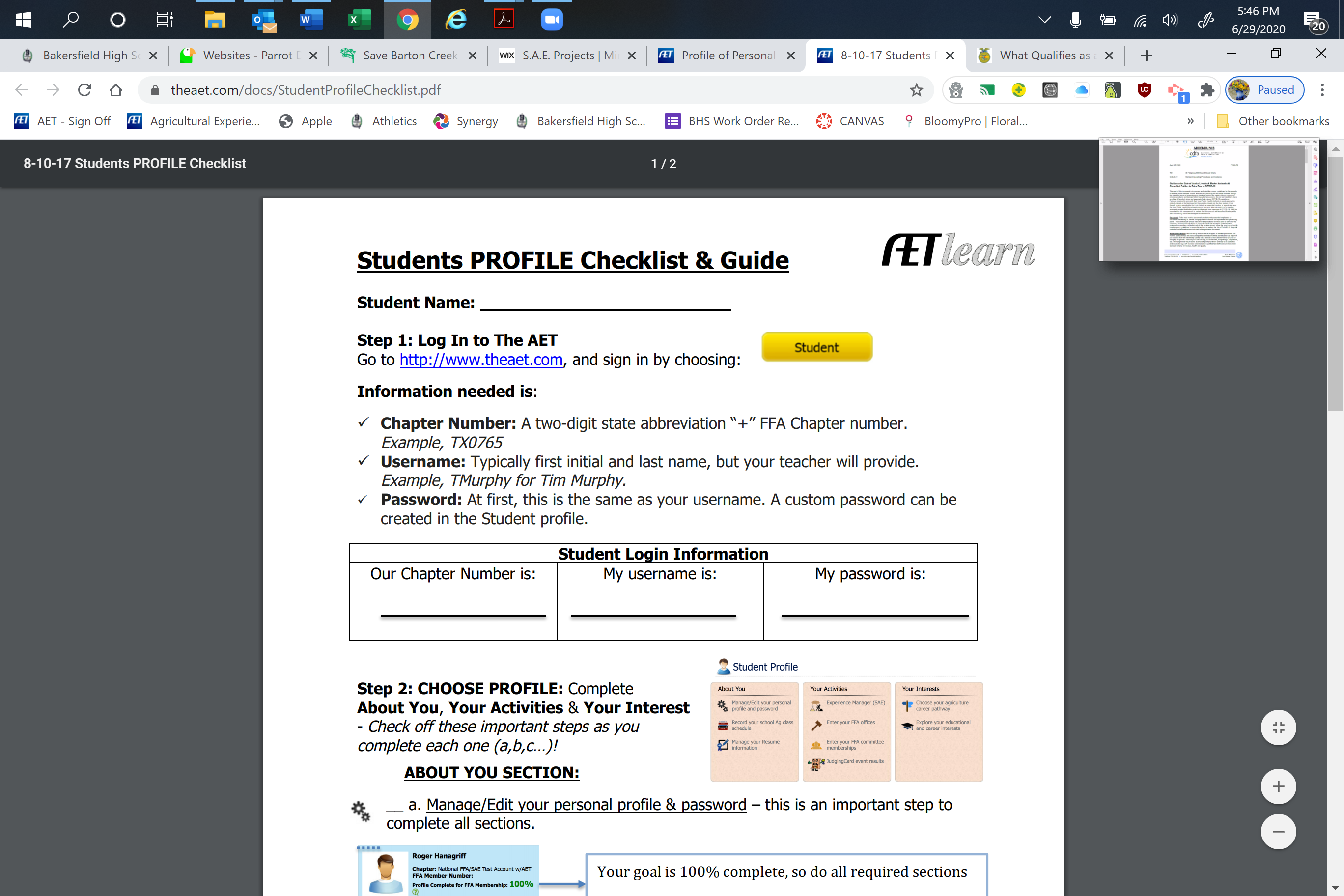 Chapter Number :  CA0015Username:  Usually First letter of first name + Last Name	Ex:  John Smith would be JSmith 	Sometimes the system puts it as JSMITH, so if you JSmith does not work, please try that.	If neither work, you will need to contact your Ag Teacher.	Password:  Same as the username  (can be changed under Profile once logged in)